Drinks and mingle in the parkSunday 2nd AugustKenwood Park, Hampstead HeathHampstead Lane, Hampstead, London NW3 7JRHosted by UK’s leading dating coach Jo Barnett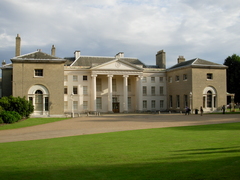 Ages 30 – 554pm Meet & Greet – mixers & games4.30 Drinks and cake5.00 mini speed dating meet ups6.00 More socializing and a word from your hostess7.00 All over!